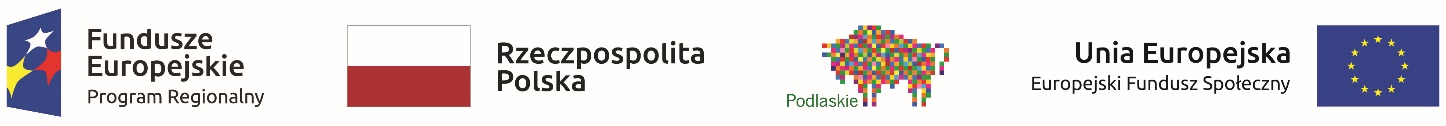 Załącznik 5 do Ogłoszenia o naborze -7/2019Minimalna wymagana ilość pkt. (40%) – 18 pkt.PROCEDURA USTALANIA LUB ZMIANY LOKALNYCH KRYTERIÓW WYBORU OPERACJI§ 1Zasady ogólne1. Niniejsza procedura określa zasady i tryb ustalania lub zmiany kryteriów oceny operacji, w rozumieniu art. 2 pkt 9 rozporządzenia (WE) 1303/2013, które mają być realizowane w ramach opracowanej przez Stowarzyszenie N.A.R.E.W. Lokalnej Strategii Rozwoju oraz ustalanie kwot wsparcia.2. Wybór operacji jest dokonywany przez Radę zgodnie z art. 21 ust. 4 ustawy o RLKS na podstawie lokalnych kryteriów wyboru operacji. Wykaz lokalnych kryteriów wyboru operacji stanowi Załącznik do niniejszej Procedury. Lokalne kryteria wyboru operacji przyjęte zostały na podstawie analizy wniosków płynących z konsultacji społecznych w ramach tworzenia LSR oraz wynikają z diagnozy obszaru LSR i uwarunkowań prawnych wdrożenia LSR w okresie programowania 2014-2020. Adekwatność lokalnych kryteriów wyboru wynika z analizy SWOT obszaru LSR. 3. W ogłoszeniu o naborze wniosków podaje się minimalną liczbę punktów koniecznych do otrzymania do wyboru operacji przez Radę. § 2Zmiana lokalnych kryteriów wyboru operacji1. Z inicjatywą zmian w lokalnych kryteriach wyboru może wystąpić:grupa minimum 3 członków RadyZarządKomisja Rewizyjnagrupa minimum 10 członków zwyczajnych lub mieszkańców obszaru LSR.2. Wniosek o zmianę lokalnych kryteriów wyboru powinien zawierać:oznaczenie działania, w ramach którego zmienia się lokalne kryteria wyborunazwę aktualizowanego, likwidowanego kryterium lub nowego kryterium, maksymalną liczbę punktów przyznawanych za to kryterium, możliwości wyboru odpowiedzi wraz z odpowiadającą im punktacją.3. Wniosek podlega zaopiniowaniu przez Radę.§ 3Konsultacje społeczne zmiany lokalnych kryteriów wyboru operacjiPo uzyskaniu pozytywnej opinii Rady, wniosek o ustalenie lub zmianę kryteriów jest poddawany konsultacjom społecznym z mieszkańcami obszaru Stowarzyszenia N.A.R.E.W., co najmniej za pośrednictwem strony internetowej Stowarzyszenia N.A.R.E.W., przez okres co najmniej 14 dni. W ramach zmiany kryteriów wyboru organizowane jest co najmniej jedno spotkanie konsultacyjne z mieszkańcami obszaru, którego celem jest prezentacja projektu zmiany lokalnych kryteriów wyboru operacji i dyskusja.Po konsultacjach społecznych zmiany kryteriów wyboru operacji sporządzane jest sprawozdanie z konsultacji społecznych publikowane na stronie internetowej Stowarzyszenia N.A.R.E.W. W sprawozdaniu znajduje się opis przeprowadzonych konsultacji społecznych, wykaz podmiotów uczestniczących w konsultacjach, główne wnioski zgłoszone podczas konsultacji i odniesienie się do nich przez Stowarzyszenie N.A.R.E.W.   Zmiana lokalnych kryteriów wyboru operacji dokonywana przez Zarząd Stowarzyszenia N.A.R.E.W.LOKALNE KRYTERIA WYBORU OPERACJI W STOWARZYSZENIU N.A.R.E.W. – NARWIAŃSKA AKCJA ROZWOJU EKONOMICZNEGO WSI DLA PRZEDSIĘWZIĘCIA 3.2.2LOKALNE KRYTERIA WYBORU OPERACJI W STOWARZYSZENIU N.A.R.E.W. – NARWIAŃSKA AKCJA ROZWOJU EKONOMICZNEGO WSI DLA PRZEDSIĘWZIĘCIA 3.2.2LOKALNE KRYTERIA WYBORU OPERACJI W STOWARZYSZENIU N.A.R.E.W. – NARWIAŃSKA AKCJA ROZWOJU EKONOMICZNEGO WSI DLA PRZEDSIĘWZIĘCIA 3.2.2LOKALNE KRYTERIA WYBORU OPERACJI W STOWARZYSZENIU N.A.R.E.W. – NARWIAŃSKA AKCJA ROZWOJU EKONOMICZNEGO WSI DLA PRZEDSIĘWZIĘCIA 3.2.2Nazwa kryteriumOpis kryteriumŹródło weryfikacjiPunktacjaDoradztwo udzielane w biurze Stowarzyszenia N.A.R.E.W.Preferuje się wnioskodawców korzystających ze wsparcia doradczego oferowanego przez biuro Stowarzyszenia N.A.R.E.W. najpóźniej na 5 dni roboczych przed zakończeniem naboru wniosków na ogłoszony konkursDokumentacja Stowarzyszenia N.A.R.E.W. - karta doradztwa5 pkt- wnioskodawca korzystał z doradztwa udzielonego w biurze Stowarzyszenia N.A.R.E.W. na etapie przygotowania wniosku.0 pkt - wnioskodawca nie korzystał doradztwa udzielnego w biurze Stowarzyszenia N.A.R.E.W. na etapie przygotowywania wniosku.Oddziaływanie operacji na grupę defaworyzowaną zidentyfikowaną w LSR Stowarzyszenia N.A.R.E.W.Preferuje się wnioski oddziałujące pozytywnie na grupę defaworyzowaną opisaną w LSR Stowarzyszenia N.A.R.E.W. Wniosek o przyznanie pomocy w ramach LSR3 pkt- wnioskodawca jest przedstawicielem grupy defaworyzowanej lub do takiej grupy kierowane jest wsparcie. 0 pkt – wnioskodawca nie jest przedstawicielem grupy defaworyzowanej lub do takiej grupy nie jest kierowane wsparcie w projekcie.Oddziaływanie operacji na grupę defaworyzowaną zidentyfikowaną w LSR Stowarzyszenia N.A.R.E.W.Grupa defaworyzowana opisana w LSR Stowarzyszenia N.A.R.E.W: bezrobotna młodzież /osoby do 35 roku życia/, kobiety na obszarach wiejskich i tzw. „domownicy”, osoby starsze /po 50 r. ż/, osoby niepełnosprawne, osoby zagrożone ubóstwem i wykluczeniem społecznym. W przypadku przedsięwzięć dotyczących podejmowania i rozwijania działalności gospodarczej, punktowane będą operacje realizowane przez wnioskodawców będących przedstawicielami grup defaworyzowanych (dotyczy tylko podejmowania działalności) lub zatrudniających osoby z grup defaworyzowanych (dotyczy podejmowania i rozwijania działalności).W przypadku pozostałych przedsięwzięć, punktowane będą operacje oddziaływujące pozytywnie na grupę defaworyzowaną.Grupa defaworyzowana opisana w LSR Stowarzyszenia N.A.R.E.W: bezrobotna młodzież /osoby do 35 roku życia/, kobiety na obszarach wiejskich i tzw. „domownicy”, osoby starsze /po 50 r. ż/, osoby niepełnosprawne, osoby zagrożone ubóstwem i wykluczeniem społecznym. W przypadku przedsięwzięć dotyczących podejmowania i rozwijania działalności gospodarczej, punktowane będą operacje realizowane przez wnioskodawców będących przedstawicielami grup defaworyzowanych (dotyczy tylko podejmowania działalności) lub zatrudniających osoby z grup defaworyzowanych (dotyczy podejmowania i rozwijania działalności).W przypadku pozostałych przedsięwzięć, punktowane będą operacje oddziaływujące pozytywnie na grupę defaworyzowaną.Grupa defaworyzowana opisana w LSR Stowarzyszenia N.A.R.E.W: bezrobotna młodzież /osoby do 35 roku życia/, kobiety na obszarach wiejskich i tzw. „domownicy”, osoby starsze /po 50 r. ż/, osoby niepełnosprawne, osoby zagrożone ubóstwem i wykluczeniem społecznym. W przypadku przedsięwzięć dotyczących podejmowania i rozwijania działalności gospodarczej, punktowane będą operacje realizowane przez wnioskodawców będących przedstawicielami grup defaworyzowanych (dotyczy tylko podejmowania działalności) lub zatrudniających osoby z grup defaworyzowanych (dotyczy podejmowania i rozwijania działalności).W przypadku pozostałych przedsięwzięć, punktowane będą operacje oddziaływujące pozytywnie na grupę defaworyzowaną.Wkład własny wnioskodawcy w finansowanie projektuPreferuje się projekty, w których wkład własny wnioskodawcy przekracza intensywność pomocy określoną w ogłoszeniu o naborze wniosków. Wniosek o przyznanie pomocy w ramach LSR6 pkt - deklarowany wkład własny jest wyższy od minimalnego o więcej niż 10 p.p. 4 pkt - deklarowany wkład własny jest wyższy od minimalnego o wartość w przedziale powyżej 5 do 10 p.p. (włącznie)2 pkt - deklarowany wkład własny jest wyższy od minimalnego o max 5 p.p.(włącznie) 0 pkt - wnioskodawca deklaruje wkład własny na minimalnym wymaganym poziomie Wkład własny wnioskodawcy w finansowanie projektuCelem jest promowanie projektów angażujących środki inne niż środki Programu. W ramach kryterium oceniana będzie wielkość zaangażowanych środków własnych wnioskodawcy w ramach wymaganego wkładu własnego w realizację projektu.Celem jest promowanie projektów angażujących środki inne niż środki Programu. W ramach kryterium oceniana będzie wielkość zaangażowanych środków własnych wnioskodawcy w ramach wymaganego wkładu własnego w realizację projektu.Celem jest promowanie projektów angażujących środki inne niż środki Programu. W ramach kryterium oceniana będzie wielkość zaangażowanych środków własnych wnioskodawcy w ramach wymaganego wkładu własnego w realizację projektu.Wypływ operacji na osiągnięcie wskaźników produktu LSR N.A.R.E.W.Preferuje się operacje przyczyniające się do osiągnięcia celów i wpływające na osiąganie wskaźników produktu operacji ponad wymagane minimum określone w ogłoszeniu o naborze wniosków.Wniosek o przyznanie pomocy w ramach LSR5 pkt - operacja pozytywnie wpływa na osiągniecie wskaźników produktu LSR ponad wymagane minimum określone w ogłoszeniu o naborze wniosków.0 pkt - operacja nie wpływa pozytywnie lub jest neutralna dla realizacji wskaźników produktu LSR ponad wymagane minimum określone w ogłoszeniu o naborze wniosków.Wypływ operacji na osiągnięcie wskaźników rezultatu LSR N.A.R.E.W.Preferuje się operacje przyczyniające się do osiągnięcia celów i wpływające na osiąganie wskaźników rezultatu operacji ponad wymagane minimum określone w ogłoszeniu o naborze wniosków.Wniosek o przyznanie pomocy w ramach LSR5 pkt - operacja pozytywnie wpływa na osiągniecie wskaźników rezultatu LSR ponad wymagane minimum określone w ogłoszeniu o naborze wniosków.0 pkt - operacja nie wpływa pozytywnie lub jest neutralna dla realizacji wskaźników rezultatu LSR ponad wymagane minimum określone w ogłoszeniu o naborze wniosków.Komplementarność projektu z innymi projektamiPreferuje się operacje komplementarne i zintegrowane z innymi programami pomocowymi.Wniosek o przyznanie pomocy w ramach LSR, dodatkowe dokumenty wnioskodawcy potwierdzające komplementarność projektu 5 pkt – wnioskodawca wykazał komplementarność z innymi projektami 0 pkt – wnioskodawca nie wykazał komplementarności z innymi projektamiKomplementarność projektu z innymi projektamiW ramach LSR można wskazać komplementarność międzyprogramową, terytorialną bądź sektorową projektów LSR z innymi projektami realizowanymi ze środków ze środków europejskich (np.  PROW 2014-2020,  PO  RYBY  2014-2020,  RPO  2014-2020, programy współpracy transgranicznej) lub innych (np. FIO, Programy MKiDN), które zostały zrealizowane najwcześniej w 2007r. lub są w trakcie realizacji. Weryfikacji podlegać będzie powiązanie projektu z innymi przedsięwzięciami, zarówno tymi zrealizowanymi, jak też z tymi, które są w trakcie realizacji, lub które dopiero zostały zaakceptowane do realizacji (bez względu na źródło finansowania czy też podmiot realizujący), w szczególności w następującym zakresie: czy przy realizacji projektu będą wykorzystywane efekty realizacji innego projektu, czy nastąpi wzmocnienie trwałości efektów jednego przedsięwzięcia realizacją innego, czy projekty są adresowane do tej samej grupy docelowej, tego samego terytorium, czy rozwiązują ten sam problem; czy realizacja jednego projektu jest uzależniona od przeprowadzenia innego przedsięwzięcia; czy projekt jest elementem  szerszej  strategii  realizowanej  przez  szereg  projektów  komplementarnych;  czy  projekt  stanowi  ostatni  etap  szerszego przedsięwzięcia lub kontynuację wcześniej realizowanych przedsięwzięć.W ramach LSR można wskazać komplementarność międzyprogramową, terytorialną bądź sektorową projektów LSR z innymi projektami realizowanymi ze środków ze środków europejskich (np.  PROW 2014-2020,  PO  RYBY  2014-2020,  RPO  2014-2020, programy współpracy transgranicznej) lub innych (np. FIO, Programy MKiDN), które zostały zrealizowane najwcześniej w 2007r. lub są w trakcie realizacji. Weryfikacji podlegać będzie powiązanie projektu z innymi przedsięwzięciami, zarówno tymi zrealizowanymi, jak też z tymi, które są w trakcie realizacji, lub które dopiero zostały zaakceptowane do realizacji (bez względu na źródło finansowania czy też podmiot realizujący), w szczególności w następującym zakresie: czy przy realizacji projektu będą wykorzystywane efekty realizacji innego projektu, czy nastąpi wzmocnienie trwałości efektów jednego przedsięwzięcia realizacją innego, czy projekty są adresowane do tej samej grupy docelowej, tego samego terytorium, czy rozwiązują ten sam problem; czy realizacja jednego projektu jest uzależniona od przeprowadzenia innego przedsięwzięcia; czy projekt jest elementem  szerszej  strategii  realizowanej  przez  szereg  projektów  komplementarnych;  czy  projekt  stanowi  ostatni  etap  szerszego przedsięwzięcia lub kontynuację wcześniej realizowanych przedsięwzięć.W ramach LSR można wskazać komplementarność międzyprogramową, terytorialną bądź sektorową projektów LSR z innymi projektami realizowanymi ze środków ze środków europejskich (np.  PROW 2014-2020,  PO  RYBY  2014-2020,  RPO  2014-2020, programy współpracy transgranicznej) lub innych (np. FIO, Programy MKiDN), które zostały zrealizowane najwcześniej w 2007r. lub są w trakcie realizacji. Weryfikacji podlegać będzie powiązanie projektu z innymi przedsięwzięciami, zarówno tymi zrealizowanymi, jak też z tymi, które są w trakcie realizacji, lub które dopiero zostały zaakceptowane do realizacji (bez względu na źródło finansowania czy też podmiot realizujący), w szczególności w następującym zakresie: czy przy realizacji projektu będą wykorzystywane efekty realizacji innego projektu, czy nastąpi wzmocnienie trwałości efektów jednego przedsięwzięcia realizacją innego, czy projekty są adresowane do tej samej grupy docelowej, tego samego terytorium, czy rozwiązują ten sam problem; czy realizacja jednego projektu jest uzależniona od przeprowadzenia innego przedsięwzięcia; czy projekt jest elementem  szerszej  strategii  realizowanej  przez  szereg  projektów  komplementarnych;  czy  projekt  stanowi  ostatni  etap  szerszego przedsięwzięcia lub kontynuację wcześniej realizowanych przedsięwzięć.Innowacyjność operacjiPreferuje się operacje innowacyjne. Innowacyjny może być charakter operacji lub działania w ramach operacji.Wniosek o przyznanie pomocy w ramach LSR  6 pkt - innowacyjność operacji na poziomie województwa–     warunkuje miejsce realizacji operacji 3 pkt - innowacyjność operacji na poziomie obszaru LSR   N.A.R.E.W. – warunkuje miejsce realizacji operacji 1 pkt - innowacyjność operacji na poziomie gminy członkowskiej Stowarzyszenia N.A.R.E.W – warunkuje miejsce realizacji operacji 0 pkt – operacja nie jest innowacyjna lub jest innowacyjna na poziomie niższym niż gmina członkowska Stowarzyszenia N.A.R.E.W.-warunkuje miejsce realizacji operacjiInnowacyjność operacjiPrzez innowacyjność należy rozumieć zastosowanie lub wprowadzenie nowych lub ulepszonych produktów, procesów (technologii), metod organizacji lub marketingu poprzez praktyczne wykorzystanie lokalnych zasobów unikalnych i charakterystycznym na obszarze LSR (przyrodniczych, historycznych, kulturowych czy społecznych). Innowacyjne może być ich nietypowe, niestandardowe wykorzystanie czy promocja.Przez innowacyjność należy rozumieć zastosowanie lub wprowadzenie nowych lub ulepszonych produktów, procesów (technologii), metod organizacji lub marketingu poprzez praktyczne wykorzystanie lokalnych zasobów unikalnych i charakterystycznym na obszarze LSR (przyrodniczych, historycznych, kulturowych czy społecznych). Innowacyjne może być ich nietypowe, niestandardowe wykorzystanie czy promocja.Przez innowacyjność należy rozumieć zastosowanie lub wprowadzenie nowych lub ulepszonych produktów, procesów (technologii), metod organizacji lub marketingu poprzez praktyczne wykorzystanie lokalnych zasobów unikalnych i charakterystycznym na obszarze LSR (przyrodniczych, historycznych, kulturowych czy społecznych). Innowacyjne może być ich nietypowe, niestandardowe wykorzystanie czy promocja.Wnioskodawca jest organizacją pozarządową i / lub projekt realizowany jest w partnerstwie z organizacją pozarządowąPreferuje się operacje, w których wnioskodawca jest organizacją pozarządową i/lub projekt realizowany jest w partnerstwie z organizacją pozarządową. Wniosek o przyznanie pomocy w ramach LSR, umowa partnerstwa 10 pkt - wnioskodawca jest organizacją pozarządową zarejestrowaną i działającą na obszarze LSR8 pkt - wnioskodawca jest organizacją pozarządową6 pkt - projekt jest realizowany w partnerstwie z organizacją pozarządową zarejestrowaną i działającą na obszarze LSR4 pkt - projekt jest realizowany w partnerstwie z organizacją pozarządową0 pkt - wnioskodawca nie jest organizacją pozarządową ani projekt nie jest realizowany w partnerstwie z organizacją pozarządową.Wnioskodawca jest organizacją pozarządową i / lub projekt realizowany jest w partnerstwie z organizacją pozarządowąPremiuje się projekty partnerskie z organizacją pozarządową, przez co rozumie się wszelkie sposoby (formalne i nieformalne) włączenia tych podmiotów w proces realizacji projektu. Wnioskodawca załącza do wniosku umowę lub porozumienie (oryginał lub kopię poświadczoną za zgodność z oryginałem przez pracownika LGD lub notariusza) jednoznacznie określające reguły partnerstwa oraz zawierające zadania i obowiązki partnerów w związku z realizacją operacji, przy czym odpowiedzialność za całość projektu i jego rozliczanie spoczywa na Wnioskodawcy. W przypadku, gdy projektodawcą jest podmiot inny niż organ prowadzący szkołę (przedszkole), wymagane jest przedłożenie pisemnego porozumienia. Projektodawcy (nie będącego organem prowadzącym) ze szkołami (przedszkolami) objętymi projektem.Premiuje się projekty partnerskie z organizacją pozarządową, przez co rozumie się wszelkie sposoby (formalne i nieformalne) włączenia tych podmiotów w proces realizacji projektu. Wnioskodawca załącza do wniosku umowę lub porozumienie (oryginał lub kopię poświadczoną za zgodność z oryginałem przez pracownika LGD lub notariusza) jednoznacznie określające reguły partnerstwa oraz zawierające zadania i obowiązki partnerów w związku z realizacją operacji, przy czym odpowiedzialność za całość projektu i jego rozliczanie spoczywa na Wnioskodawcy. W przypadku, gdy projektodawcą jest podmiot inny niż organ prowadzący szkołę (przedszkole), wymagane jest przedłożenie pisemnego porozumienia. Projektodawcy (nie będącego organem prowadzącym) ze szkołami (przedszkolami) objętymi projektem.Premiuje się projekty partnerskie z organizacją pozarządową, przez co rozumie się wszelkie sposoby (formalne i nieformalne) włączenia tych podmiotów w proces realizacji projektu. Wnioskodawca załącza do wniosku umowę lub porozumienie (oryginał lub kopię poświadczoną za zgodność z oryginałem przez pracownika LGD lub notariusza) jednoznacznie określające reguły partnerstwa oraz zawierające zadania i obowiązki partnerów w związku z realizacją operacji, przy czym odpowiedzialność za całość projektu i jego rozliczanie spoczywa na Wnioskodawcy. W przypadku, gdy projektodawcą jest podmiot inny niż organ prowadzący szkołę (przedszkole), wymagane jest przedłożenie pisemnego porozumienia. Projektodawcy (nie będącego organem prowadzącym) ze szkołami (przedszkolami) objętymi projektem. SUMA PKT. – 45 pkt